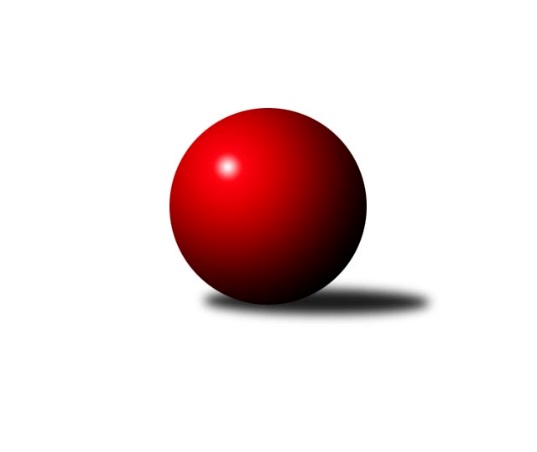 Č.20Ročník 2011/2012	24.3.2012Nejlepšího výkonu v tomto kole: 3387 dosáhlo družstvo: TJ Spartak Přerov1. KLZ 2011/2012Výsledky 20. kolaSouhrnný přehled výsledků:SKK Jičín	- TJ Sokol Duchcov	6:2	3120:3042	15.5:8.5	24.3.KK Šumperk ˝C˝	- SKK  Náchod	5:3	3135:3114	13.0:11.0	24.3.KK Slavia Praha	- TJ Valašské Meziříčí	6:2	3277:3147	14.5:9.5	24.3.KK Konstruktiva Praha 	- TJ Sokol Husovice	6:2	3296:3190	14.0:10.0	24.3.TJ Sokol Chýnov	- KK Blansko 	2:6	3300:3319	13.0:11.0	24.3.TJ Spartak Přerov	- KK Zábřeh  ˝C˝	6:2	3387:3261	15.0:9.0	24.3.Tabulka družstev:	1.	KK Slavia Praha	20	18	0	2	119.5 : 40.5 	288.0 : 192.0 	 3286	36	2.	TJ Spartak Přerov	20	15	2	3	109.0 : 51.0 	274.5 : 205.5 	 3238	32	3.	KK Blansko	20	13	1	6	99.0 : 61.0 	263.5 : 216.5 	 3222	27	4.	SKK Jičín	20	11	0	9	75.0 : 85.0 	224.5 : 255.5 	 3179	22	5.	TJ Sokol Duchcov	20	10	0	10	77.5 : 82.5 	237.0 : 243.0 	 3151	20	6.	KK Zábřeh  ˝C˝	20	8	3	9	76.0 : 84.0 	228.5 : 251.5 	 3214	19	7.	SKK  Náchod	20	9	0	11	79.5 : 80.5 	242.0 : 238.0 	 3183	18	8.	KK Konstruktiva Praha	20	8	0	12	71.5 : 88.5 	227.5 : 252.5 	 3163	16	9.	TJ Sokol Husovice	20	7	2	11	67.0 : 93.0 	219.5 : 260.5 	 3115	16	10.	KK Šumperk ˝C˝	20	6	1	13	58.5 : 101.5 	208.5 : 271.5 	 3096	13	11.	TJ Valašské Meziříčí	20	5	2	13	63.0 : 97.0 	234.5 : 245.5 	 3163	12	12.	TJ Sokol Chýnov	20	4	1	15	64.5 : 95.5 	232.0 : 248.0 	 3130	9Podrobné výsledky kola:	 SKK Jičín	3120	6:2	3042	TJ Sokol Duchcov	Martina Hrdinová	134 	 118 	 137 	121	510 	 2:2 	 515 	 126	119 	 152	118	Nikol Plačková	Michaela Nožičková	133 	 124 	 137 	120	514 	 3.5:0.5 	 498 	 133	117 	 135	113	Magdalena Holecová	Dana Viková	121 	 133 	 134 	137	525 	 4:0 	 464 	 110	119 	 117	118	Růžena Svobodová	Marie Kolářová	126 	 115 	 115 	118	474 	 0:4 	 497 	 128	126 	 117	126	Alena Šmídová	Lenka Hrdinová	135 	 129 	 146 	138	548 	 4:0 	 520 	 133	119 	 142	126	Adéla Kolaříková	Petra Abelová	136 	 137 	 140 	136	549 	 2:2 	 548 	 144	124 	 129	151	Markéta Hofmanovározhodčí: Nejlepší výkon utkání: 549 - Petra Abelová	 KK Šumperk ˝C˝	3135	5:3	3114	SKK  Náchod	Kateřina Bezdíčková	131 	 144 	 144 	132	551 	 4:0 	 487 	 116	128 	 119	124	Michaela ml. Divišová *1	Veronika Štáblová	110 	 116 	 137 	123	486 	 0:4 	 517 	 132	121 	 139	125	Šárka Majerová	Andrea Tatoušková	134 	 138 	 123 	142	537 	 4:0 	 500 	 125	127 	 122	126	Petra Vlčková	Ludmila Mederová	129 	 119 	 129 	136	513 	 0.5:3.5 	 537 	 147	119 	 131	140	Lucie Moravcová	Lenka Kubová	149 	 112 	 131 	136	528 	 3:1 	 541 	 127	157 	 123	134	Aneta Cvejnová	Kateřina Petková	134 	 125 	 127 	134	520 	 1.5:2.5 	 532 	 147	125 	 135	125	Ilona Bezdíčkovározhodčí: střídání: *1 od 41. hodu Dana AdamůNejlepší výkon utkání: 551 - Kateřina Bezdíčková	 KK Slavia Praha	3277	6:2	3147	TJ Valašské Meziříčí	Kamila Barborová	153 	 133 	 152 	144	582 	 4:0 	 509 	 139	130 	 128	112	Barbora Křenková	Jana Pavlíková	129 	 129 	 158 	138	554 	 2:2 	 548 	 146	120 	 131	151	Lucie Pavelková	Šárka Marková	147 	 139 	 134 	127	547 	 2:2 	 510 	 112	145 	 123	130	Martina Zimáková	Vladimíra Šťastná	132 	 155 	 135 	130	552 	 3:1 	 518 	 130	123 	 124	141	Jana Volková	Blanka Mizerová	122 	 136 	 140 	131	529 	 2:2 	 537 	 131	145 	 133	128	Markéta Jandíková	Růžena Smrčková	129 	 128 	 123 	133	513 	 1.5:2.5 	 525 	 129	133 	 137	126	Alena Kantnerovározhodčí: Nejlepší výkon utkání: 582 - Kamila Barborová	 KK Konstruktiva Praha 	3296	6:2	3190	TJ Sokol Husovice	Martina Čapková *1	114 	 119 	 139 	123	495 	 1:3 	 547 	 140	139 	 130	138	Markéta Gabrhelová	Petra Najmanová	147 	 144 	 129 	133	553 	 3:1 	 524 	 140	118 	 139	127	Monika Trdá	Jana Hrouzová	131 	 141 	 166 	144	582 	 3:1 	 530 	 110	148 	 138	134	Pavlína Procházková	Hana Viewegová	128 	 122 	 163 	135	548 	 1:3 	 547 	 134	151 	 120	142	Renata Konečná	Veronika Plasová	145 	 131 	 144 	144	564 	 4:0 	 490 	 126	112 	 120	132	Běla Wollerová *2	Eva Kopřivová	147 	 129 	 135 	143	554 	 2:2 	 552 	 129	156 	 142	125	Zuzana Kolaříkovározhodčí: střídání: *1 od 63. hodu Kateřina Kohoutová, *2 od 61. hodu Lucie KelpenčevováNejlepší výkon utkání: 582 - Jana Hrouzová	 TJ Sokol Chýnov	3300	2:6	3319	KK Blansko 	Jana Račková	141 	 117 	 130 	147	535 	 1:3 	 564 	 142	130 	 154	138	Lucie Nevřivová	Miroslava Cízlerová	132 	 130 	 140 	144	546 	 3:1 	 525 	 117	128 	 131	149	Dana Musilová *1	Věra Návarová	134 	 132 	 138 	137	541 	 2:2 	 552 	 132	144 	 133	143	Zdeňka Ševčíková	Ludmila Landkamerová	162 	 126 	 137 	130	555 	 3:1 	 538 	 156	135 	 128	119	Kamila Šmerdová	Zdena Vytisková	138 	 152 	 140 	144	574 	 2:2 	 584 	 135	145 	 153	151	Lenka Kalová st.	Alena Kovandová	135 	 131 	 132 	151	549 	 2:2 	 556 	 131	143 	 144	138	Soňa Lahodovározhodčí: střídání: *1 od 61. hodu Soňa DaňkováNejlepší výkon utkání: 584 - Lenka Kalová st.	 TJ Spartak Přerov	3387	6:2	3261	KK Zábřeh  ˝C˝	Kristýna Strouhalová	141 	 154 	 128 	135	558 	 2:2 	 555 	 137	131 	 136	151	Lenka Horňáková	Gabriela Helisová	142 	 137 	 160 	138	577 	 4:0 	 515 	 131	123 	 127	134	Dana Wiedermannová	Michaela Sedláčková	153 	 153 	 122 	122	550 	 2:2 	 555 	 146	145 	 137	127	Romana Švubová	Jana Holubová	134 	 141 	 163 	155	593 	 3:1 	 541 	 144	128 	 126	143	Olga Ollingerová	Kamila Katzerová	166 	 117 	 132 	133	548 	 1:3 	 551 	 140	120 	 138	153	Jitka Killarová	Kateřina Fajdeková	143 	 145 	 150 	123	561 	 3:1 	 544 	 140	136 	 135	133	Olga Bučkovározhodčí: Nejlepší výkon utkání: 593 - Jana HolubováPořadí jednotlivců:	jméno hráče	družstvo	celkem	plné	dorážka	chyby	poměr kuž.	Maximum	1.	Kamila Barborová 	KK Slavia Praha	562.99	364.8	198.2	1.9	10/11	(630)	2.	Lenka Kalová  st.	KK Blansko 	559.49	366.3	193.2	2.0	11/11	(597)	3.	Zdeňka Ševčíková 	KK Blansko 	558.02	365.1	192.9	2.5	10/11	(601)	4.	Helena Gruszková 	KK Slavia Praha	552.38	363.5	188.9	2.3	10/11	(585)	5.	Aneta Cvejnová 	SKK  Náchod	551.69	358.0	193.7	1.8	10/11	(614)	6.	Jana Pavlíková 	KK Slavia Praha	551.59	361.9	189.7	2.3	9/11	(580)	7.	Vladimíra Šťastná 	KK Slavia Praha	549.86	362.6	187.3	1.7	11/11	(620)	8.	Gabriela Helisová 	TJ Spartak Přerov	549.16	365.9	183.3	4.0	10/11	(602)	9.	Olga Bučková 	KK Zábřeh  ˝C˝	549.05	363.0	186.0	1.7	11/11	(569)	10.	Michaela Sedláčková 	TJ Spartak Přerov	548.65	365.3	183.4	3.3	11/11	(609)	11.	Martina Hrdinová 	SKK Jičín	548.04	364.6	183.4	4.1	9/11	(581)	12.	Kateřina Fajdeková 	TJ Spartak Přerov	547.15	361.5	185.7	2.8	11/11	(602)	13.	Dana Adamů 	SKK  Náchod	546.48	363.8	182.7	3.8	9/11	(592)	14.	Kamila Katzerová 	TJ Spartak Přerov	544.20	361.0	183.2	4.4	10/11	(589)	15.	Veronika Plasová 	KK Konstruktiva Praha 	543.54	362.8	180.8	2.8	9/11	(585)	16.	Vendula Šebková 	TJ Valašské Meziříčí	541.91	357.7	184.2	2.7	10/11	(579)	17.	Jana Hrouzová 	KK Konstruktiva Praha 	541.75	358.1	183.6	4.2	11/11	(588)	18.	Lucie Moravcová 	SKK  Náchod	541.68	360.1	181.6	4.2	11/11	(590)	19.	Markéta Hofmanová 	TJ Sokol Duchcov	540.95	357.5	183.4	2.7	10/11	(582)	20.	Lenka Horňáková 	KK Zábřeh  ˝C˝	540.66	360.2	180.4	3.1	11/11	(583)	21.	Jitka Killarová 	KK Zábřeh  ˝C˝	539.66	360.4	179.3	3.1	11/11	(575)	22.	Jana Račková 	TJ Sokol Chýnov	538.94	355.6	183.3	2.5	11/11	(617)	23.	Růžena Smrčková 	KK Slavia Praha	538.40	359.4	179.0	3.3	8/11	(557)	24.	Šárka Marková 	KK Slavia Praha	537.64	358.4	179.3	4.0	11/11	(610)	25.	Adéla Kolaříková 	TJ Sokol Duchcov	537.50	358.6	178.9	2.5	10/11	(576)	26.	Nikol Plačková 	TJ Sokol Duchcov	537.44	357.7	179.8	3.8	11/11	(570)	27.	Alena Kovandová 	TJ Sokol Chýnov	537.13	356.6	180.5	4.4	11/11	(573)	28.	Jana Holubová 	TJ Spartak Přerov	535.23	356.9	178.3	4.0	9/11	(598)	29.	Petra Abelová 	SKK Jičín	534.82	361.4	173.5	5.8	11/11	(596)	30.	Lenka Hrdinová 	SKK Jičín	534.16	362.9	171.3	5.7	10/11	(577)	31.	Romana Švubová 	KK Zábřeh  ˝C˝	533.79	356.6	177.2	3.8	11/11	(562)	32.	Kamila Šmerdová 	KK Blansko 	532.89	361.5	171.4	4.0	8/11	(547)	33.	Kateřina Bezdíčková 	KK Šumperk ˝C˝	532.75	358.9	173.8	4.1	11/11	(570)	34.	Lucie Pavelková 	TJ Valašské Meziříčí	532.71	361.4	171.4	5.4	8/11	(563)	35.	Zuzana Kolaříková 	TJ Sokol Husovice	531.92	359.1	172.8	4.0	8/11	(589)	36.	Markéta Jandíková 	TJ Valašské Meziříčí	530.66	358.8	171.9	4.7	11/11	(578)	37.	Dana Wiedermannová 	KK Zábřeh  ˝C˝	530.55	353.3	177.3	3.8	11/11	(586)	38.	Barbora Křenková 	TJ Valašské Meziříčí	529.78	357.2	172.6	5.1	10/11	(558)	39.	Ilona Bezdíčková 	SKK  Náchod	528.81	354.5	174.3	4.4	8/11	(577)	40.	Renata Konečná 	TJ Sokol Husovice	528.23	357.5	170.7	4.0	11/11	(568)	41.	Lenka Kubová 	KK Šumperk ˝C˝	527.83	355.9	171.9	5.7	11/11	(578)	42.	Soňa Lahodová 	KK Blansko 	527.19	354.7	172.5	3.5	10/11	(559)	43.	Kristýna Strouhalová 	TJ Spartak Přerov	526.45	356.4	170.1	4.0	11/11	(582)	44.	Eva Kopřivová 	KK Konstruktiva Praha 	526.03	350.5	175.5	5.8	11/11	(564)	45.	Andrea Tatoušková 	KK Šumperk ˝C˝	525.31	356.1	169.2	6.4	9/11	(567)	46.	Soňa Daňková 	KK Blansko 	524.89	358.4	166.5	6.6	10/11	(559)	47.	Zdena Vytisková 	TJ Sokol Chýnov	524.34	353.2	171.2	4.2	10/11	(578)	48.	Petra Najmanová 	KK Konstruktiva Praha 	522.37	356.7	165.7	5.0	11/11	(588)	49.	Olga Ollingerová 	KK Zábřeh  ˝C˝	522.34	345.6	176.7	4.4	10/11	(576)	50.	Monika Trdá 	TJ Sokol Husovice	521.96	361.3	160.7	7.1	10/11	(568)	51.	Michaela ml. Divišová 	SKK  Náchod	520.91	352.9	168.0	5.5	10/11	(560)	52.	Markéta Gabrhelová 	TJ Sokol Husovice	520.35	354.3	166.0	7.1	8/11	(559)	53.	Dana Viková 	SKK Jičín	519.94	352.7	167.2	5.1	11/11	(554)	54.	Ludmila Mederová 	KK Šumperk ˝C˝	519.50	353.3	166.2	4.9	8/11	(556)	55.	Dana Musilová 	KK Blansko 	519.00	354.2	164.8	6.6	9/11	(573)	56.	Marie Kolářová 	SKK Jičín	517.97	351.0	167.0	5.2	11/11	(562)	57.	Věra Návarová 	TJ Sokol Chýnov	516.41	347.6	168.8	4.5	11/11	(559)	58.	Ludmila Landkamerová 	TJ Sokol Chýnov	515.60	356.0	159.6	6.9	11/11	(589)	59.	Magdalena Holecová 	TJ Sokol Duchcov	515.38	352.5	162.9	5.6	9/11	(573)	60.	Martina Čapková 	KK Konstruktiva Praha 	515.10	348.1	167.0	5.8	9/11	(560)	61.	Kateřina Kohoutová 	KK Konstruktiva Praha 	514.53	349.0	165.6	5.0	10/11	(555)	62.	Ivana Majerová 	TJ Sokol Husovice	510.84	356.0	154.8	7.7	9/11	(556)	63.	Veronika Štáblová 	KK Šumperk ˝C˝	507.43	352.3	155.2	7.2	11/11	(558)	64.	Miroslava Cízlerová 	TJ Sokol Chýnov	506.21	346.5	159.8	7.5	10/11	(566)	65.	Petra Vlčková 	SKK  Náchod	505.96	347.1	158.8	4.8	10/11	(569)		Blanka Mašková 	TJ Sokol Chýnov	580.00	385.0	195.0	10.0	1/11	(580)		Jitka Horká 	KK Šumperk ˝C˝	560.00	370.0	190.0	2.0	1/11	(560)		Simona Koutníková 	TJ Sokol Duchcov	548.90	371.6	177.4	4.1	6/11	(599)		Blanka Mizerová 	KK Slavia Praha	544.19	364.5	179.7	2.4	6/11	(572)		Nela Pristandová 	SKK Jičín	542.60	365.2	177.4	4.8	5/11	(585)		Lucie Nevřivová 	KK Blansko 	537.43	363.3	174.1	4.2	7/11	(581)		Alena Kantnerová 	TJ Valašské Meziříčí	532.72	358.6	174.1	2.2	5/11	(571)		Šárka Majerová 	SKK  Náchod	532.03	358.0	174.0	3.1	6/11	(565)		Pavlína Procházková 	TJ Sokol Husovice	528.93	359.4	169.5	6.1	7/11	(573)		Hana Viewegová 	KK Konstruktiva Praha 	528.43	358.7	169.7	4.9	6/11	(577)		Michaela Nožičková 	SKK Jičín	528.32	355.8	172.5	5.3	7/11	(558)		Martina Zimáková 	TJ Valašské Meziříčí	523.96	355.2	168.8	5.2	5/11	(614)		Běla Wollerová 	TJ Sokol Husovice	521.20	350.8	170.4	5.5	7/11	(543)		Pavlína Radílková 	KK Slavia Praha	521.08	341.9	179.2	3.4	3/11	(535)		Ludmila Šťastná 	TJ Valašské Meziříčí	519.00	357.0	162.0	10.0	1/11	(519)		Klára Zubajová 	TJ Valašské Meziříčí	517.91	354.6	163.3	4.5	7/11	(563)		Alena Šmídová 	TJ Sokol Duchcov	517.67	352.4	165.2	5.2	7/11	(549)		Kristýna Štreichová 	TJ Valašské Meziříčí	517.00	350.0	167.0	8.0	1/11	(517)		Kateřina Petková 	KK Šumperk ˝C˝	512.94	357.3	155.6	4.8	3/11	(560)		Renata Adamcová 	TJ Valašské Meziříčí	512.53	352.1	160.4	6.3	5/11	(560)		Martina Janyšková 	TJ Spartak Přerov	511.67	352.8	158.8	7.7	3/11	(523)		Helena Sobčáková 	KK Zábřeh  ˝C˝	511.00	354.0	157.0	6.0	2/11	(518)		Jana Volková 	TJ Valašské Meziříčí	508.78	346.7	162.1	5.8	6/11	(518)		Iva Boučková 	TJ Sokol Duchcov	508.07	348.9	159.2	6.7	5/11	(528)		Vendula Mederová 	KK Šumperk ˝C˝	507.55	342.3	165.3	7.8	4/11	(535)		Marie Effenbergerová 	KK Šumperk ˝C˝	504.00	351.0	153.0	10.5	2/11	(541)		Nikola Slavíčková 	KK Blansko 	496.00	367.0	129.0	14.0	1/11	(496)		Růžena Svobodová 	TJ Sokol Duchcov	495.79	351.1	144.7	8.8	7/11	(544)		Lucie Kelpenčevová 	TJ Sokol Husovice	493.00	349.8	143.3	9.0	4/11	(501)		Milena Mankovecká 	SKK  Náchod	492.50	343.5	149.0	8.5	2/11	(495)		Bedřiška Šrotová 	KK Šumperk ˝C˝	490.50	328.0	162.5	7.0	2/11	(492)		Markéta Straková 	KK Šumperk ˝C˝	488.00	325.0	163.0	8.0	1/11	(488)		Naděžda Musilová 	KK Blansko 	485.00	323.0	162.0	7.0	1/11	(485)		Libuše Strachotová 	KK Šumperk ˝C˝	484.67	342.4	142.3	6.2	6/11	(554)		Jana Kolínková 	TJ Sokol Husovice	483.00	346.0	137.0	9.0	1/11	(483)		Miroslava Žáková 	TJ Sokol Duchcov	479.00	339.0	140.0	12.0	1/11	(479)		Irena Konečná 	TJ Sokol Duchcov	477.00	334.0	143.0	12.0	1/11	(477)		Hana Peroutková 	TJ Sokol Chýnov	466.00	338.0	128.0	15.0	1/11	(466)Sportovně technické informace:Starty náhradníků:registrační číslo	jméno a příjmení 	datum startu 	družstvo	číslo startu
Hráči dopsaní na soupisku:registrační číslo	jméno a příjmení 	datum startu 	družstvo	Program dalšího kola:21. kolo31.3.2012	so	10:00	KK Blansko  - KK Konstruktiva Praha 	31.3.2012	so	10:00	TJ Sokol Husovice - SKK Jičín	31.3.2012	so	10:00	TJ Sokol Duchcov - KK Zábřeh  ˝C˝	31.3.2012	so	11:00	SKK  Náchod - TJ Sokol Chýnov	31.3.2012	so	12:30	TJ Valašské Meziříčí - KK Šumperk ˝C˝	31.3.2012	so	13:30	KK Slavia Praha - TJ Spartak Přerov	Nejlepší šestka kola - absolutněNejlepší šestka kola - absolutněNejlepší šestka kola - absolutněNejlepší šestka kola - absolutněNejlepší šestka kola - dle průměru kuželenNejlepší šestka kola - dle průměru kuželenNejlepší šestka kola - dle průměru kuželenNejlepší šestka kola - dle průměru kuželenNejlepší šestka kola - dle průměru kuželenPočetJménoNázev týmuVýkonPočetJménoNázev týmuPrůměr (%)Výkon3xJana HolubováPřerov5935xJana HrouzováKonstruktiva 109.285829xLenka Kalová st.Blansko5849xKamila BarborováSlavia108.1258211xKamila BarborováSlavia5822xJana HolubováPřerov107.535935xJana HrouzováKonstruktiva 58210xLenka Kalová st.Blansko106.825844xGabriela HelisováPřerov5773xPetra AbelováJičín 106.635493xZdena VytiskováTJ Sokol Chýnov5741xLenka HrdinováJičín 106.43548